ТЕХНИКА И ТЕХНОЛОГИЈАЗА 7. РАЗРЕД04. МАЈ 2020.МАШИНА ЗА ОБРАДУ МЕТАЛА -ТЕХНИЧКИ ЦРТЕЖ-Упутство за израду техничког цртежа:Испод овог текста дат је технички цртеж ,, МАШИНА ЗА ОБРАДУ МЕТАЛА”.На цртежу је приказана шема машине (пресе) за деформисање облика припремка (материјал за обраду)Потребно је:У свесци нацртати шему приказане машине Котирати према својим мерамаОбележити називе елемената машине, као што је приказано.Рок за израду техничког цртежа - 7 дана.Ако имате нека питања у вези цртежа, пишите у коментару ,,GOOGLE CLASSROOM” /учионицеЦртеж сликати и послати у ,,GOOGLE CLASSROOM” /учионицу.Срећно! 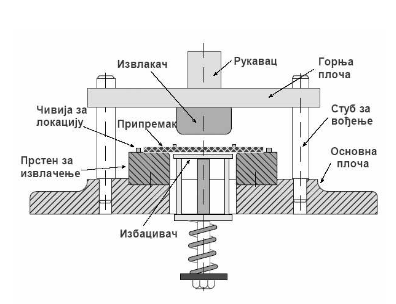 